关于举办房建与市政工程电子开评标业务系统培训的通知各招标代理机构，投标人，评标专家：　　白城市公共资源交易中心房建与市政工程（勘察、设计、施工、监理）电子开评标系统已经建成即将投入运行，为进一步完善系统并为全流程电子化的运行奠定基础，中心计划于2019年7月2日-3日组织系统使用培训，相关事宜通知如下：一、培训对象：各招标代理机构、投标人、建设工程评标专家。二、培训内容：电子招投标文件的制作；电子开评标、电子辅助评标业务系统使用方法、操作讲解、相关注意事项及现场答疑。三、培训时间及地点：第一场：7月2日周二14:00-15:00第一开标室建设工程电子开评标系统培训  （代理机构）第二场：7月3日周三9:00-10:00 第一开标室建设工程电子开评标系统培训  （投标单位）第三场：7月3日周三14:00-15:00 第一开标室建设工程电子辅助评标系统培训（工程专家）四、报名方法：请各单位积极组织安排相关人员准时参会，确因特殊情况不能现场参加培训的单位，务必在培训开始前完成网上报名，进行网上直播收看。网上报名及直播地址如下：1、网上报名（现场参会）：第一场：建设工程电子开评标系统培训（代理机构）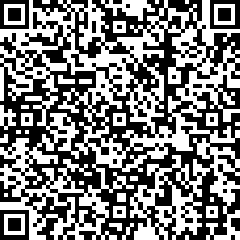 （扫一扫即可报名）第二场：建设工程电子开评标系统培训（投标单位）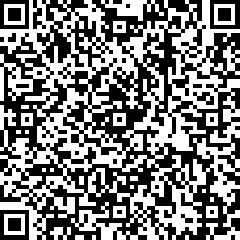 （扫一扫即可报名）第三场：建设工程电子辅助评标系统培训（工程专家）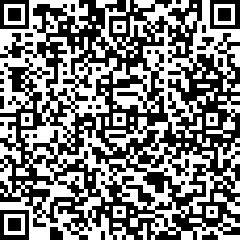 （扫一扫即可报名）2、网上报名（网络直播）第一场：建设工程电子开评标系统培训（代理机构）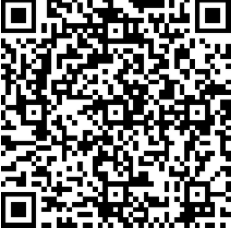 （扫一扫即可报名）第二场：建设工程电子开评标系统培训（投标单位）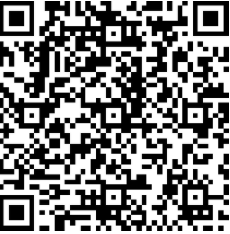 （扫一扫即可报名）第三场：建设工程电子辅助评标系统培训（工程专家）电子辅助评标暂不设置网上收看地址，培训结束后会整理相关视频以供回看。                  白城市公共资源交易中心2019年6月26日